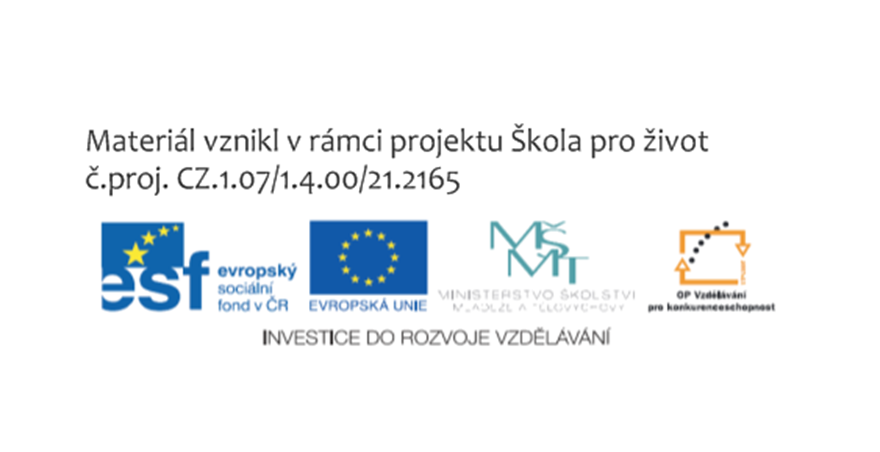 Použitá literatura:V. Čtvrtek: Jak ševci zvedli vojnu pro červenou sukni; Fragment Praha, 2008Jak ševci zvedli vojnu pro červenou sukniDoplňte:  	Napsal:_______________________________Ilustroval:______________________________		Vydalo nakladatelství:____________________		Kniha má _______ kapitol.Vylušti, kdo v knize vystupuje:BUKA _____________________________		NÁSAZIT ___________________MAJZOKOLAN______________________		KOLÍČES ___________________VVODA  LASMĚNÁ __________________		KEČEPEČ ___________________ÍVLA DUKLANA______________________		BELUKE ___________________Přiřaď vhodná synonyma k následujícím slovům:kramflek ______________	 lejstra ____________ škrpál ____________________            V olších na hrázi se rozhoupaly nízké haluze   ________________.Co to znamená:Když knížepán a kněžna odjeli do Vídně, povyrostl Kolomajznovi krk v límci.  Kolomajzna povyrostl o 10 cm na výšku.Kolomajzna si připadal mnohem důležitější. Že  bude muset jít vdova Slaměná o žebrácké holi, jestliže si Stázina nevezme Kolomajznu.Kolomajzna vdovu Slaměnou o všechno obere a ona bude muset jít žebrat.Vdova si za trest koupí  hůlku a bude s ní chodit pást krávu.Hádej, kdo jsem:Byl to úhledně rostlý mladík. A jako ze vsi, ale jako by už čas pobyl ve městě. Vesnické šaty se na něm shledávají s městskými. Usmívá se, na Stázinu jde od něho jako od sluníčka. Pracoval ve městě jako ševcovský tovaryš._ _ _ _Je celý jako zvadlá švestka. Nedorostlý, scvrklý a neduživý. Na výšku ho není moc, zato ale do široka je důležitý. Od střevíců s drahými přezkami až po kudrnkovou paruku. Pro písaře má vždycky jen ostré slovo, na fořty a hajné houká jako ozvěna, na poklasné zas pichlavě jako na strništi.  _ _ _ _ _ _ _ _ _ _Co dělá švec?__________________________________________________________________________Najdi na internetu, co je to verpánek a co jsou floky.___________________________________________________________________________Dopiš jména vodníkům:Vodník Čepeček nesedí vedle víly Amálky.Vodník Kebule krade hrnčířům hrnce a vaří v nich mlhu pro škodu rybářům a pocestným.Vodník Česílko nosí na hlavě klobouk.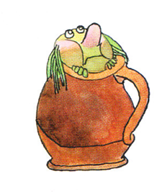 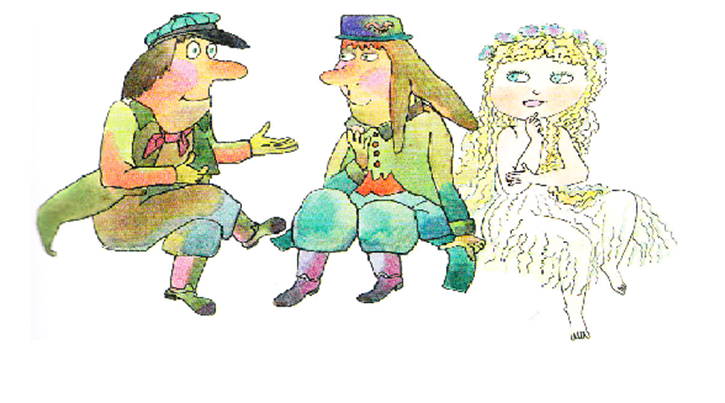 _ _ _ _ _ _				_ _ _ _ _ _ _		_ _ _ _ _ _ _Hledej slova „vetřelce“:Kolomajzna zlostně klepl špičkou Jsi střevíce, písař si dal lejstro líp na oči a hlasem jako brčko spustil:„Protože chalupa vdovy Slaměné stojí rohem šikulka do silnice a knížepanský kočár si vždycky o ni div neorazí kolo, přijde ta chalupa ke zboření.“„A to snad ne,“ ohradila se vdova když Slaměná. Jenže písař dál jako po jsi provázku:„A protože díl vdovina pole je na svahu a kameny se z něho válejí na našel panské, udělá se tam kolem plot, aby nic neprošlo.“Slaměná už je na kroku ke Kolomajznovi. „A jak se  k svému všechna poli dostanu, až pojedu s kravkou orat?“„Té starosti tě zbaví poslední punkt,“ řekl písař zatoulaná a čte dále lejstra: „Kráva se vdově Slaměné zabavuje pro knížecí chlév slova, protože neřádsky spásala panskou trávu.“______________________________________________________________________________Vyber správný  nadpis k tomuto textu:Stázina se vdáváTrest pro vdovu SlaměnouJak víla Andulka tančilaO tom jak Kuba odešel na vojnuCo chtěl provést Kolomajzna vdově Slaměné, kdyby si ho Stázina nevzala:Chtěl ji zavřít do vězení.Chtěl ji odvézt do Prešpurku. Chtěl jí zbourat chalupu, oplotit pole, aby se k němu nedostala, a zabavit krávu. Chtěl jí dát pytel zlaťáků, aby si ji příznivě naklonil.Doplň větu: Kráva se vdově Slaměné zabavuje pro knížecí chlév, protože _______________________________________________________________________________________ .Zakroužkuj správný text k obrázku 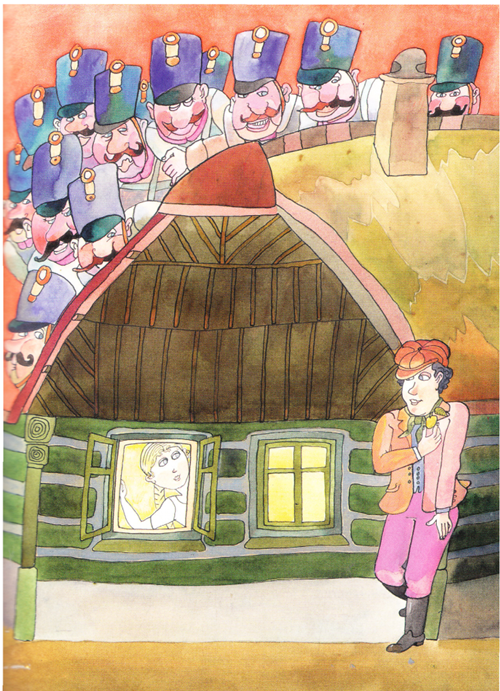 a)	Kuba vyskočil z verpánku. Přetrhl tkanice u zelené zástěry a hodil ji do kouta. Veliká zlost jako by mu zamkla ústa. Přeskočil verpánek a ven z ševcovny.„Kam běžíš?“ zavolal za ním Kacmar.b)	 Červánek dávno zhasl. Hvězdy jdou nebem. Všude tma tmoucí.  Není daleko do půlnoci a Stázina pořád ještě sedí u okna.  Tu jí sletí do klína nezralé jablíčko. „To ty, Kubo?“„To já.“  A  u okna stojí Kuba.c)	Stázina dál sedí v zámecké komoře, vodníci přesychají ve vězení a Kuba hlídá ve Vídni císařpánovo stavení. Zato Kolomajzna si na zámku přihýbá červeného vína ze zelené lahve. Dopiš čísla před text podle toho,  jak se všechno událo:__ 	Zlý Kolomajzna pohrozil vdově Slaměné, že půjde o žebrácké holi.__	Vodníci skončili ve vězení a Stázina v komoře.__	Kolomajzna se rozhodl, že se ožení se Stázinou, ale ta měla ráda Kubu.__	Tajný plán s běloušema vyzradil vodník Kebule Kolomajznovi a ten si nachystal na bělouše lýkové opratě.__	V Jičíně zatím všem poroučel správce Kolomajzna.__	Stázina se chtěla utopit, ale vodníci Čepeček a Česílko jí dali radu. __	Kubu odvedli drábi do Vídně a Stázina se smutně chystala ke svatbě s Kolomajznou.__	Jičínský knížepán a kněžna zůstali ve Vídni. Namaluj obrázek ke knize.Jak ševci zvedli vojnu pro červenou sukni1. Doplňte:  	Napsal: Václav ČtvrtekIlustroval: Miloslav Jágr			Vydalo nakladatelství: Fragment		Kniha má 20 kapitol.2. Vylušti, kdo v knize vystupuje:BUKA 			Kuba				NÁSAZIT 	StázinaMAJZOKOLAN		Kolomajzna			KOLÍČES 	ČesílkoVVODA  LASMĚNÁ 	vdova Slaměná		KEČEPEČ	ČepečekÍVLA DUKLANA	víla Andulka			BELUKE 	Kebule3. Přiřaď vhodná synonyma k následujícím slovům:kramflek  podpatek	 lejstra úřední papíry 	 škrpál  bota            V olších na hrázi se rozhoupaly nízké haluze   větve.4. Co to znamená:Když knížepán a kněžna odjeli do Vídně, povyrostl Kolomajznovi krk v límci.  a) Kolomajzna povyrostl o 10 cm na výšku.b) Kolomajzna si připadal mnohem důležitější. Že  bude muset jít vdova Slaměná o žebrácké holi, jestliže si Stázina nevezme Kolomajznu.a) Kolomajzna vdovu Slaměnou o všechno obere a ona bude muset jít žebrat.b)Vdova si za trest koupí  hůlku a bude s ní chodit pást krávu.5. Hádej, kdo jsem:Byl to úhledně rostlý mladík. A jako ze vsi, ale jako by už čas pobyl ve městě. Vesnické šaty se na něm shledávají s městskými. Usmívá se, na Stázinu jde od něho jako od sluníčka. Pracovali ve městě jako ševcovský tovaryš.KUBAJe celý jako zvadlá švestka. Nedorostlý, scvrklý a neduživý. Na výšku ho není moc, zato ale do široka je důležitý. Od střevíců s drahými přezkami až po kudrnkovou paruku. Pro písaře má vždycky jen ostré slovo, na fořty a hajné houká jako ozvěna, na poklasné zas pichlavě jako na strništi.  KOLOMAJZNA6. Co dělá švec?Vyrábí nebo opravuje boty.7. Najdi na internetu, co je to verpánek a co jsou floky.Verpánek je ševcovský stolek, ve kterém má švec nářadí. Floky jsou hřebíčky, kterými přibíjí podrážku.8. Dopiš jména vodníkům:a) Vodník Čepeček nesedí vedle víly Amálky.b)Vodník Kebule krade hrnčířům hrnce a vaří v nich mlhu pro škodu rybářům a pocestným.c) Vodník Česílko nosí na hlavě klobouk.KEBULE				ČEPEČEK			ČESÍLKO9.  Hledej slova „vetřelce“:Kolomajzna zlostně klepl špičkou Jsi střevíce, písař si dal lejstro líp na oči a hlasem jako brčko spustil:„Protože chalupa vdovy Slaměné stojí rohem šikulka do silnice a knížepanský kočár si vždycky o ni div neorazí kolo, přijde ta chalupa ke zboření.“„A to snad ne,“ ohradila se vdova když Slaměná. Jenže písař dál jako po jsi provázku:„A protože díl vdovina pole je na svahu a kameny se z něho válejí na našel panské, udělá se tam kolem plot, aby nic neprošlo.“Slaměná už je na kroku ke Kolomajznovi. „A jak se  k svému všechna poli dostanu, až pojedu s kravkou orat?“„Té starosti tě zbaví poslední punkt,“ řekl písař zatoulaná a čte dále lejstra: „Kráva se vdově Slaměné zabavuje pro knížecí chlév slova, protože neřádsky spásala panskou trávu.“10. Vyber správný  nadpis k tomuto textu:a) Stázina se vdáváb)Trest pro vdovu Slaměnouc)Jak víla Andulka tančilad)O tom jak Kuba odešel na vojnu11. Co chtěl provést Kolomajzna vdově Slaměné, kdyby si ho Stázina nevzala:a) Chtěl ji zavřít do vězení.b) Chtěl ji odvézt do Prešpurku. c) Chtěl jí zbourat chalupu, oplotit pole, aby se k němu nedostala, a zabavit krávu. d) Chtěl jí dát pytel zlaťáků, aby si ji příznivě naklonil.12. Doplň větu: Kráva se vdově Slaměné zabavuje pro knížecí chlév, protože neřádsky spásala panskou trávu.13. Zakroužkuj správný text k obrázku a)	Kuba vyskočil z verpánku. Přetrhl tkanice u zelené zástěry a hodil ji do kouta. Veliká zlost jako by mu zamkla ústa. Přeskočil verpánek a ven z ševcovny.„Kam běžíš?“ zavolal za ním Kacmar.b)	 Červánek dávno zhasl. Hvězdy jdou nebem. Všude tma tmoucí.  Není daleko do půlnoci a Stázina pořád ještě sedí u okna.  Tu jí sletí do klína nezralé jablíčko. „To ty, Kubo?“„To já.“  A  u okna stojí Kuba.c)	Stázina dál sedí v zámecké komoře, vodníci přesychají ve vězení a Kuba hlídá ve Vídni císařpánovo stavení. Zato Kolomajzna si na zámku přihýbá červeného vína ze zelené lahve. 14. Dopiš čísla před text podle toho,  jak se všechno událo:4. 	Zlý Kolomajzna pohrozil vdově Slaměné, že půjde o žebrácké holi.8.	Vodníci skončili ve vězení a Stázina v komoře.3.	Kolomajzna se rozhodl, že se ožení se Stázinou, ale ta měla ráda Kubu.7.	Tajný plán s běloušema vyzradil vodník Kebule Kolomajznovi a ten si nachystal na bělouše lýkové opratě.2.	V Jičíně zatím všem poroučel správce Kolomajzna.6.	Stázina se chtěla utopit, ale vodníci Čepeček a Česílko jí dali radu. 5.	Kubu odvedli drábi do Vídně a Stázina se smutně chystala ke svatbě s Kolomajznou.1.	Jičínský knížepán a kněžna zůstali ve Vídni. 15. Namaluj obrázek ke knize.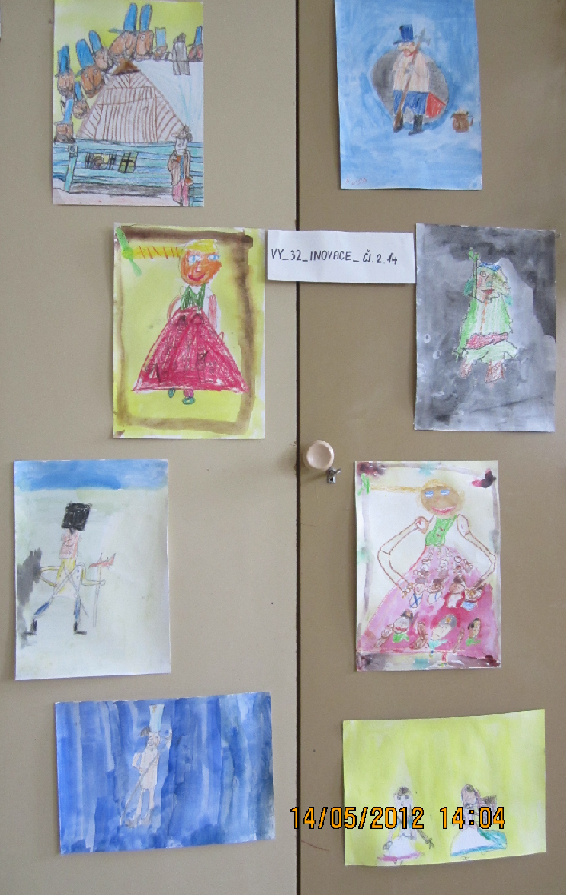 AnotaceUčební materiál byl vytvořen pro práci s knihou, kterou čtou žáci společně ve třídě. Potom ve skupinkách nebo sami plní úkoly na pracovním listu. Úkoly jsou zaměřeny na porozumění a orientaci  v  textu AutorJana Šimková, ZŠ a MŠ MladoňoviceOčekávaný výstupplynule čte s porozuměním texty přiměřeného rozsahu a náročnostipracuje tvořivě s literárním textem podle pokynů učitele a podle svých schopnostíDruh učebního materiáluPracovní list ke knizeCílová skupinaŽáci 2. ročníku Datum1. 1. 2012Metodický postupKnihu čtou žáci společně nahlas. Potom plní úkoly. Metodické pokyny jsou na pracovním listu.